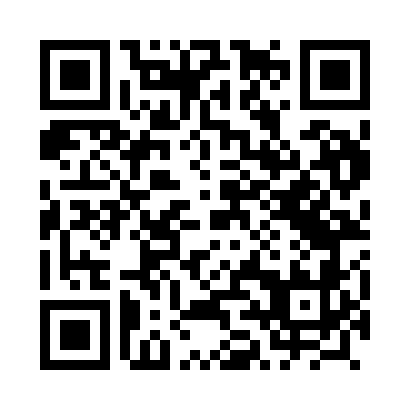 Prayer times for Somonino, PolandMon 1 Apr 2024 - Tue 30 Apr 2024High Latitude Method: Angle Based RulePrayer Calculation Method: Muslim World LeagueAsar Calculation Method: HanafiPrayer times provided by https://www.salahtimes.comDateDayFajrSunriseDhuhrAsrMaghribIsha1Mon4:106:1912:515:177:249:252Tue4:076:1612:515:187:269:273Wed4:046:1412:505:197:289:304Thu4:006:1112:505:217:309:335Fri3:576:0912:505:227:329:356Sat3:546:0712:495:247:349:387Sun3:506:0412:495:257:359:418Mon3:476:0212:495:267:379:439Tue3:445:5912:495:287:399:4610Wed3:405:5712:485:297:419:4911Thu3:375:5412:485:307:439:5212Fri3:335:5212:485:317:459:5513Sat3:295:5012:485:337:479:5814Sun3:265:4712:475:347:4910:0115Mon3:225:4512:475:357:5110:0416Tue3:185:4212:475:377:5210:0717Wed3:145:4012:475:387:5410:1018Thu3:115:3812:465:397:5610:1319Fri3:075:3512:465:407:5810:1620Sat3:035:3312:465:428:0010:2021Sun2:595:3112:465:438:0210:2322Mon2:555:2912:465:448:0410:2723Tue2:505:2612:455:458:0610:3024Wed2:465:2412:455:468:0710:3425Thu2:425:2212:455:488:0910:3726Fri2:375:2012:455:498:1110:4127Sat2:345:1712:455:508:1310:4528Sun2:335:1512:455:518:1510:4829Mon2:325:1312:455:528:1710:4930Tue2:315:1112:445:538:1910:50